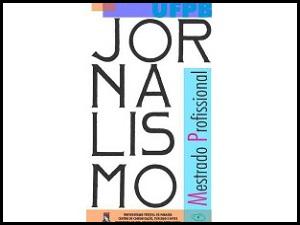 UNIVERSIDADE FEDERAL DA PARAÍBA │ UFPB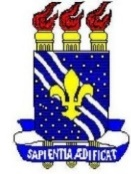 CENTRO DE COMUNICAÇÃO, TURISMO E ARTES │ CCTAPROGRAMA DE PÓS-GRADUAÇÃO EM JORNALISMO │PPJFORMULÁRIO DE AGENDAMENTO DE BANCA DE QUALIFICAÇÃO1. IDENTIFICAÇÃO2. DADOS DA QUALIFICAÇÃO(a) Sugestão de:Data ___________________________________Horário__________________________  ouData ___________________________________Horário__________________________(b) Sugestão da Comissão Examinadora:3. DADOS DA VERSÃO PRELIMINAR DO TRABALHO FINAL:____________________________________________Orientador (a)____________________________________________Aluno (a)Mestrando(a):Matrícula:                                                                               Ano/semestre de ingresso:        Orientador(a):Titulares:Examinador(a) interno:Examinador(a) externo ao PPJ:b.1: IES de origem: b.2: CPF:b.3: E-mail:b.4: TelefoneSuplentes:Examinador(a) interno:Examinador(a) externo ao PPJ:b.1: IES de origem: b.2: CPF:b.3: E-mail:b.4: TelefoneTítulo:Resumo:Palavras-chave:Uso exclusivo da secretaria do PPJ:Recebido em _____/_____/______Aprovação do Colegiado: (    ) Sim    (     ) Não – Motivo_____________________________________